Перечень реализуемых программ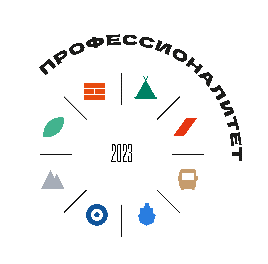 в рамках Федерального проекта «Профессионалитет»в БПОУ ОО «Покровский техникум»в 2023/2024 учебном годуШифр специальности /профессииНаименование специальности/ профессииУровень образованияФорма обученияКоличество мест всегоБюджетВнебюджет43.02.15Поварское и кондитерское дело9 классовочная2525043.02.15Поварское и кондитерское дело11 классов, НПОзаочная15150Итого40400